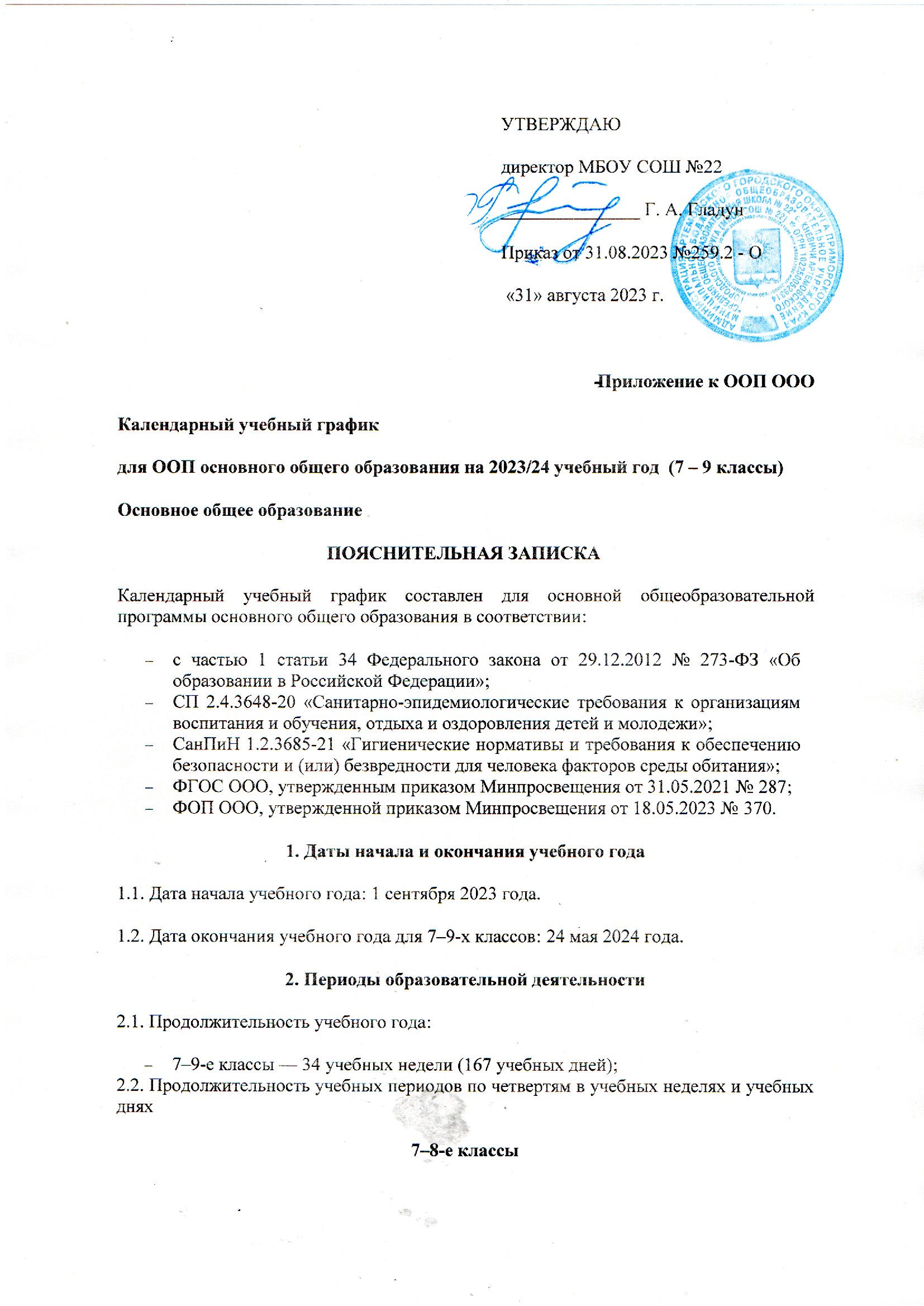 9-е классы*Сроки проведения ГИА обучающихся устанавливают Минпросвещения и Рособрнадзор.3. Продолжительность каникул, праздничных и выходных дней  7–8-е классыПродолжительность каникул, праздничных и выходных дней  9-е классы* Для обучающихся 9-х классов учебный год завершается в соответствии с расписанием ГИА.** В календарном учебном графике период летних каникул определен примерно.4. Сроки проведения промежуточной аттестации Промежуточная аттестация проводится без прекращения образовательной деятельности по предметам учебного плана с 15 апреля по 8 мая 2024 года без прекращения образовательной деятельности по предметам учебного плана.5. Дополнительные сведения5.1. Режим работы образовательной организации5.2. Расписание звонков и перемен.8А, 9АБВ классы 1 смена7АБВ, 8Б классы 2 смена5.3. Распределение образовательной недельной нагрузкиУчебный периодДатаДатаПродолжительностьПродолжительностьУчебный периодНачалоОкончаниеКоличество учебных недель Количество учебных дней I четверть01.09.202327.10.2023841II четверть07.11.202329.12.2023839III четверть09.01.202422.03.20241152IV четверть01.04.202424.05.2024 736Итого в учебном годуИтого в учебном годуИтого в учебном году34168Учебный периодДатаДатаПродолжительностьПродолжительностьУчебный периодНачалоОкончаниеКоличество учебных недель Количество учебных дней I четверть01.09.202327.10.2023841II четверть07.11.202329.12.2023839III четверть09.01.202422.03.20241152IV четверть01.04.202424.05.2024 736Итого в учебном году без учета ГИА*Итого в учебном году без учета ГИА*Итого в учебном году без учета ГИА*34168Каникулярный периодДата Дата Продолжительность каникул, праздничных и выходных дней в календарных дняхКаникулярный периодНачалоОкончаниеПродолжительность каникул, праздничных и выходных дней в календарных дняхОсенние каникулы28.10.202306.11.202310Зимние каникулы30.12.202308.01.202410Весенние каникулы23.03.202431.03.20249Летние каникулы25.05.202431.08.202499Выходные дниВыходные дниВыходные дни70Из них праздничные дниИз них праздничные дниИз них праздничные дни4ИтогоИтогоИтого198Каникулярный периодДата Дата Продолжительность каникул, праздничных и выходных дней в календарных дняхКаникулярный периодНачалоОкончаниеПродолжительность каникул, праздничных и выходных дней в календарных дняхОсенние каникулы28.10.202306.11.202310Зимние каникулы30.12.202308.01.202410Весенние каникулы23.03.202431.03.20249Летние каникулы**25.05.202431.08.202499Выходные дниВыходные дниВыходные дни70Из них праздничные дниИз них праздничные дниИз них праздничные дни4ИтогоИтогоИтого198Предметы, курсы, по которым проводится промежуточная аттестацияКлассыФормы промежуточной аттестацииРусский язык7 – 9-еДиктант с грамматическим заданием, изложениеЛитература7 – 9-еЗадания на основе анализа текста, сочинениеИностранный язык (английский)7 – 9-еКонтрольная работаМатематика7 – 9-еКонтрольная работаИстория7 – 9-еКонтрольная работаОбществознание7 – 9-еТестГеография7 – 9-еКонтрольная работаБиология7 – 9-еКонтрольная работаОДНКНР9-еТестИзобразительное искусство7-еРазработка предметов живописиМузыка7–8-еТестТехнология7 – 9-еРазработка изделийФизическая культура7 – 9-еСдача нормативов, тестКраеведение8-еТестПериод учебной деятельности5–9-е классыУчебная неделя (дней)5Урок (минут)40Перерыв (минут)10–20Периодичность промежуточной аттестации1 раз в годУрокПродолжительность урокаПродолжительность перемены1-й8.00 – 8.4010 минут2-й8.50 – 9.3015 минут3-й9.45 – 10.2515 минут4-й10.40 – 11.2010 минут5-й11.30 – 12.1010 минут6-й12.20 – 13.0010 минут7-й13.10 – 13.50Перерыв между уроками и занятиями внеурочной деятельности – 30 минутПерерыв между уроками и занятиями внеурочной деятельности – 30 минутПерерыв между уроками и занятиями внеурочной деятельности – 30 минутВнеурочная деятельностьС 14:20–УрокПродолжительность урокаПродолжительность перемены1-й13.10 – 13.5010 минут2-й14.00 – 14.4015 минут3-й14.55 – 15.3515 минут4-й15.50 – 16.3010 минут5-й16.40 – 17.2010 минут6-й17.30 – 18.1010 минутПерерыв между уроками и занятиями внеурочной деятельности – 30 минутПерерыв между уроками и занятиями внеурочной деятельности – 30 минутПерерыв между уроками и занятиями внеурочной деятельности – 30 минутВнеурочная деятельностьДо 12.40–Образовательная деятельностьНедельная нагрузка в академических часахНедельная нагрузка в академических часахНедельная нагрузка в академических часахОбразовательная деятельность7-е классы8-е классы9-е классыУрочная323333Внеурочная101010